Dear Parents and Carers,With technology and the online world becoming a bigger part of our lives than ever before, it is vital that young people are equipped with the skills and knowledge to stay safe online. That’s why we are thrilled to announce that OpenView Education are providing an engaging training session on internet safety at [YOUR SCHOOL NAME HERE].You are invited to…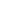 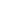 Date:Time:This is a not to be-missed event for all parents and carers at our school. OpenView Education specialise in internet safety training, their sessions are engaging and accessible for everyone.This practical, non-technical training will provide you with the essential information you need for keeping your young people safe online. Topics include:	•	Parental Controls.	•	Social Media & YouTube	•	Online Games.	•	Cyberbullying.	•	Grooming and Child Exploitation.	•	Creating a Family Agreement.Please note, this workshop is not suitable for children and is for Parents and Carers only.By attending this training you will also receive a Free E-Book from OpenView Education: Keeping Children Safe Online.Don’t miss out on this fantastic opportunity to learn how to keep your young people safe online.We look forward to seeing you on the day. [INSERT YOUR SCHOOL SIGN OFF HERE]